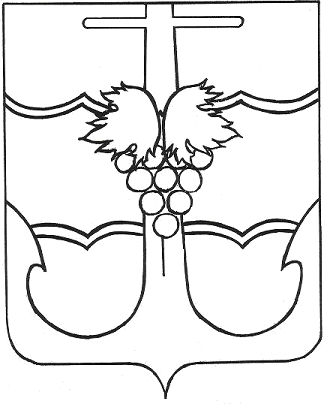 СОВЕТ МУНИЦИПАЛЬНОГО ОБРАЗОВАНИЯТЕМРЮКСКИЙ РАЙОН РЕШЕНИЕ № 110XII сессия                            	                                                                   VI   созыва29 апреля .    			                                                           г. ТемрюкО внесении изменений в решение LX сессии Совета муниципального образования Темрюкский район от 28 февраля 2014 года № 630 «Об утверждении Положения о бюджетном процессе в муниципальном образовании Темрюкский район»В целях приведения бюджетного процесса в муниципальном образовании Темрюкский район в соответствие со статьей 9 Бюджетного кодекса Российской Федерации, Совет муниципального образования Темрюкский район р е ш и л:1. Внести в Положение о бюджетном процессе в муниципальном образовании Темрюкский район утвержденное решением LX сессии Совета муниципального образования Темрюкский район от 28 февраля 2014 года                  № 630 (с изменениями: от 30 октября 2015 года № 17, от 25 марта 2016 года            № 97) следующие изменения:1) Статью 5 «Бюджетные полномочия Совета муниципального образования Темрюкский район» дополнить абзацем 7 следующего содержания: «- назначает проведение публичных слушаний по проекту местного бюджета на очередной финансовый год и по проекту годового отчета об исполнении местного бюджета;»;2) в статье 7 «Бюджетные полномочия администрации муниципального образования Темрюкский район» исключить абзац 12.3) пункт 3 статьи 21 «Внесение проекта решения Совета муниципального образования Темрюкский район о районном бюджете» изложить в следующей редакции:«3. Порядок рассмотрения проекта решения о бюджете и его утверждения муниципальным правовым актом Совета муниципального образования Темрюкский район должен предусматривать вступление в силу решения о бюджете с 1 января очередного финансового года, а также утверждение указанным решением показателей и характеристик (приложений).Проект решения о районном бюджете рассматривается на публичных слушаниях, инициатором которых выступает Совет муниципального образования Темрюкский район, с учетом особенностей, предусмотренных Бюджетным кодексом Российской Федерации, иными федеральными законами, законами Краснодарского края, Уставом муниципального образования Темрюкский район, настоящим Положением и Положением о публичных слушаниях в муниципальном образовании Темрюкский район».2. Официально опубликовать настоящее решение.3. Контроль за выполнением данного решения возложить на заместителя главы муниципального образования Темрюкский район Н.А. Оголь и постоянную комиссию Совета муниципального образования Темрюкский район по вопросам экономики, бюджета, финансов, налогов и распоряжению муниципальной собственностью (Воропаева).4. Решение вступает в силу после его официального опубликования.Глава муниципального образования                         Председатель Совета Темрюкский район                                                      муниципального образования                                                                                      Темрюкский район_______________С.Г. Робилко                                   ___________А.И. Шерстнев